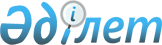 Об утверждении Стандарта организации оказания нефрологической помощи в Республике КазахстанПриказ Министра здравоохранения Республики Казахстан от 14 октября 2022 года № ҚР ДСМ-114. Зарегистрирован в Министерстве юстиции Республики Казахстан 17 октября 2022 года № 30187
      В соответствии с подпунктом 32) статьи 7 Кодекса Республики Казахстан "О здоровье народа и системе здравоохранения" ПРИКАЗЫВАЮ:
      1. Утвердить стандарт организации оказания нефрологической помощи в Республике Казахстан согласно приложению к настоящему приказу.
      2. Признать утратившими силу некоторые приказы Министерства здравоохранения Республики Казахстан согласно приложению 1 к настоящему приказу.
      3. Департаменту организации медицинской помощи Министерства здравоохранения Республики Казахстан в установленном законодательством Республики Казахстан порядке обеспечить:
      1) государственную регистрацию настоящего приказа в Министерстве юстиции Республики Казахстан;
      2) размещение настоящего приказа на интернет-ресурсе Министерства здравоохранения Республики Казахстан после его официального опубликования;
      3) в течение десяти рабочих дней после государственной регистрации настоящего приказа в Министерстве юстиции Республики Казахстан представление в Юридический департамент Министерства здравоохранения Республики Казахстан сведений об исполнении мероприятий, предусмотренных подпунктами 1) и 2) настоящего пункта.
      4. Контроль за исполнением настоящего приказа возложить на курирующего вице-министра здравоохранения Республики Казахстан. 
      5. Настоящий приказ вводится в действие по истечении десяти календарных дней после дня его первого официального опубликования. Стандарт организации оказания нефрологической помощи в Республике Казахстан Глава 1. Общие положения
      1. Настоящий стандарт организации оказания нефрологической помощи в Республике Казахстан (далее – Стандарт) разработан в соответствии с подпунктом 32) статьи 7 Кодекса Республики Казахстан "О здоровье народа и системе здравоохранения" (далее – Кодекс) и устанавливает требования к организации оказания нефрологической помощи в Республике Казахстан.
      2. Термины и определения, используемые в настоящем Стандарте:
      1) автоматизированный перитонеальный диализ (далее – АПД) – метод перитонеального диализа, который осуществляется с помощью специальных аппаратов (циклеров), обеспечивающих введение и выведение диализного раствора без участия пациента (циклер по заданной программе осуществляет автоматические циклы замены раствора в брюшной полости), а также плазмаферез с модификациями, плазмообмен, плазмосорбция и гемосорбция, альбуминовый диализ, в том числе однопоточный альбуминовый диализ в соответствии с КП;
      2) профильный специалист – медицинский работник с высшим медицинским образованием, имеющий сертификат в области здравоохранения;
      3) гемодиализ (далее – ГД) – метод, основанный на принципе диффузионного и фильтрационного переноса через полупроницаемую мембрану низкомолекулярных субстанций и жидкости между циркулирующей экстракорпорально кровью и диализирующим раствором с целью удаления из организма токсических продуктов обмена веществ, нормализации нарушений водного и электролитного балансов, проводимый на аппарате "Искусственная почка";
      4) заместительная почечная терапия (далее – ЗПТ) – совокупность методов, применяемых в целях удаления токсичных веществ и лишней жидкости, скопившихся в теле человека в связи с почечной недостаточностью и другими причинами;
      5) динамическое наблюдение – систематическое наблюдение за состоянием здоровья пациента, а также оказание необходимой медицинской помощи по результатам данного наблюдения;
      6) клинический протокол (далее – КП) – научно доказанные рекомендации по профилактике, диагностике, лечению, медицинской реабилитации и паллиативной медицинской помощи при определенном заболевании или состоянии пациента;
      7) обязательное социальное медицинское страхование (далее – ОСМС) – комплекс правовых, экономических и организационных мер по оказанию медицинской помощи потребителям медицинских услуг за счет активов фонда социального медицинского страхования;
      8) мультидисциплинарная группа (далее – МДГ) – группа различных специалистов, формируемая в зависимости от характера нарушения функций и структур организма пациента, тяжести его клинического состояния;
      9) онлайн-гемодиафильтрация (далее – оГДФ) – метод, основанный на принципе диффузионного, фильтрационного и конвекционного переноса через полупроницаемую мембрану низко- и среднемолекулярных субстанций и жидкости между циркулирующей экстракорпорально кровью и диализирующим раствором с внутривенным введением раствора замещения, проводимый на аппарате "Искусственная почка", в варианте on-line замещающий раствор готовится аппаратом "Искусственная почка" путем стерилизующей фильтрации диализата;
      10) гарантированный объем бесплатной медицинской помощи (далее – ГОБМП) – объем медицинской помощи, предоставляемой за счет бюджетных средств;
      11) постоянный амбулаторный перитонеальный диализ (далее – ПАПД) - метод перитонеального диализа, в котором замена диализирующего раствора в брюшной полости (несколько раз в сутки) проводится самостоятельно пациентам в амбулаторных условиях (в домашних условиях);
      12) ультрафильтрация (далее – УФ) продолженная заместительная почечная терапия (далее – ЗПТ) с модификациями, перитонеальный диализ (далее – ПД) – метод заместительной почечной терапии, основанный на принципе диффузионного обмена, фильтрационного и конвекционного переноса через "перитонеальную мембрану" (брюшину) низко- и среднемолекулярных и белковых субстанций, а также жидкости из крови в диализирующий раствор, находящийся в полости брюшины. Глава 2. Структура, основные направления и порядок оказания нефрологической помощи Параграф 1. Общие положения
      3. Для организации оказания нефрологической помощи в Республике Казахстан в структуре медицинской организации (далее – МО) организуются следующие подразделения:
      1) специализированный нефрологический кабинет (далее – Кабинет) в поликлиниках (областного, районного, городского уровней), консультативно-диагностическом отделении многопрофильных стационаров, консультативно-диагностических центрах, отделениях и (или) центрах диализа (далее – ОД и (или) ЦД) независимо от форм собственности;
      2) нефрологическое отделение в структуре многопрофильных больниц (детских, взрослых) на городском, областном уровнях, городов республиканского значения и научных организаций или нефрологические койки в структуре многопрофильных больниц (детских, взрослых) на районном и городском уровнях, независимо от форм собственности;
      3) отделение диализа (далее – ОД) в условиях круглосуточного стационара и центр диализа (далее – ЦД) в стационарозамещающих условиях (взрослые и (или) детские) на районном, городском, областном, республиканском уровнях и в научных организациях, независимо от форм собственности;
      4) нефрологический центр организовывается при наличии нефрологического отделения, коек, и (или) отделения диализа в условиях круглосуточного стационара и центра диализа в стационарозамещающих условиях (взрослые и (или) детские), находящееся в одном МО на городском, областном уровнях, научных организациях республиканского значения. Дополнительно в состав нефрологического центра входят: Кабинет, отделение медицинской реабилитации для нефрологических пациентов.
      4. К ЗПТ относят диализ (гемо- и перитонеальный) и трансплантацию почки, которая позволяет восстановить весь спектр утраченных функций почек. Методы ЗПТ подразделяются на интермиттирующие и продленные. Интермиттирующие методы характеризуются длительностью процедуры не более 6 часов. Продленные подразделяются на интермиттирующие (8-12 часов) и продолжительные (12-24 часа).
      5. Основными направлениями деятельности МО, оказывающих нефрологическую помощь, являются:
      1) организация и проведение мероприятий, направленных на раннюю диагностику, профилактику прогрессирования и развития осложнений, лечение и снижение заболеваемости, инвалидизации и смертности от заболеваний мочевыделительной системы, увеличение продолжительности и улучшение качества жизни пациентов с хронической болезнью почек (далее – ХБП), в том числе продление додиализной стадии; 
      2) оказание медицинской помощи пациентам с патологией органов мочевыделительной системы (острые и хронические гломерулярные и интерстициальные заболевания почек, пороки развития почек и мочевыделительной системы, вторичное поражение почек при сахарном диабете, сердечно-сосудистой патологии и аутоиммунных заболеваниях, мочекаменной болезни, состояние после трансплантации почки, острая почечная недостаточность или острое повреждение почек (далее – ОПП) и ХБП с соблюдением преемственности на всех этапах лечения в соответствии с КП;
      3) учет и динамическое наблюдение пациентов с ОПП, ХБП 3-5 стадий, в том числе пациентов, перенесших трансплантацию почки, полиорганную недостаточность, получающих ЗПТ и другие виды эфферентной терапии;
      4) оказание информационно-консультативной и организационно-методической помощи населению и субъектам здравоохранения по вопросам заболеваний почек;
      5) участие и проведение научно-исследовательской деятельности, внедрение инновационных технологий в области клинической нефрологии;
      6) обеспечение интеграции информационных систем (далее - ИС), применяемых в МО, с существующими ИС.
      6. Специализированная медицинская помощь пациентам с заболеваниями почек оказывается профильными специалистами и включает проведение ЗПТ специализированными методами лечения (программный гемодиализ (далее – ПГД), ПАПД, АПД, оГДФ, ГФ, УФ) или трансплантацией почки.
      7. Высокотехнологичная медицинская помощь (далее – ВТМП) пациентам с заболеваниями почек оказывается профильными специалистами в соответствии с Правилами оказания специализированной, в том числе высокотехнологичной, медицинской помощи, утвержденными приказом Министра здравоохранения Республики Казахстан от 8 декабря 2020 года № ҚР ДСМ-238/2020 (зарегистрирован в Реестре государственной регистрации нормативных правовых актов под № 21746).
      8. Паллиативная помощь пациентам с заболеваниями почек оказывается в соответствии со Стандартом организации оказания паллиативной медицинской помощи, утвержденным приказом Министра здравоохранения Республики Казахстан от 27 ноября 2020 года № ҚР ДСМ-209/2020 (зарегистрирован в Реестре государственной регистрации нормативных правовых актов под № 21687).
      9. Медицинская реабилитация пациентов нефрологического профиля, в том числе получающих комплекс специализированных методов замещения выделительной функции почек или ЗПТ, осуществляется в соответствии с Правилами оказания медицинской реабилитации, утвержденными приказом Министра здравоохранения Республики Казахстан от 7 октября 2020 года № ҚР ДСМ-116/2020 (зарегистрирован в Реестре государственной регистрации нормативных правовых актов под № 21381).
      10. МО обеспечивают ведение медицинской документации в соответствии с приказом исполняющего обязанности Министра здравоохранения Республики Казахстан от 30 октября 2020 года № ҚР-ДСМ -175/2020 "Об утверждении форм учетной документации в области здравоохранения" (далее – приказ № ҚР-ДСМ 175/2020) (зарегистрирован в Реестре государственной регистрации нормативных правовых актов под № 21579) и отчетную документацию в соответствии с приказом Министра здравоохранения Республики Казахстан от 22 декабря 2020 года № ҚР ДСМ-313/2020 "Об утверждении форм отчетной документации в области здравоохранения" (далее – приказ № ҚР ДСМ-313/2020) (зарегистрирован в Реестре государственной регистрации нормативных правовых актов под № 21879).
      11. Нефрологическая помощь оказывается на уровнях оказания медицинской помощи, предусмотренных в статье 116 Кодекса, предоставляется в формах, указанных в статье 117 Кодекса, и согласно КП.
      12. Нефрологическая помощь оказывается: 
      1) в амбулаторных условиях, не предусматривающих круглосуточного медицинского наблюдения и лечения, в том числе в приемных отделениях круглосуточных стационаров;
      2) в стационарных условиях, предусматривающих круглосуточное медицинское наблюдение, лечение, уход, а также предоставление койко-места с питанием, в том числе при случаях терапии и хирургии "одного дня", предусматривающих круглосуточное наблюдение в течение первых суток после начала лечения;
      3) в стационарозамещающих условиях, не требующих круглосуточного медицинского наблюдения и лечения и предусматривающих медицинское наблюдение и лечение в дневное время с предоставлением койко-места;
      4) вне МО: 
      1) использование медицинской авиации для доставки пациента, нуждающегося в медицинском сопровождении в МО по месту жительства для продолжения лечения из МО вторичного и третичного уровней оказания медицинской помощи;
      2) для доставки медицинского персонала и медицинских изделий для оказания терапии методами экстракорпоральной гемокоррекции, передвижных (полевых) медицинских комплексах и медицинских поездах, полевых госпиталях, трассовых медико-спасательных пунктах;
      3) при оказании дистанционных медицинских услуг.
      13. Скорая медицинская помощь, в том числе с привлечением медицинской авиации пациентам с заболеваниями почек, осуществляется в соответствии с приказом Министра здравоохранения Республики Казахстан от 30 ноября 2020 года № ҚР ДСМ-225/2020 "Об утверждении правил оказания скорой медицинской помощи, в том числе с привлечением медицинской авиации (зарегистрирован в Реестре государственной регистрации нормативных правовых актов под № 21713).
      14. Организацию и координацию оказания нефрологической помощи в соответствии с настоящим Стандартом осуществляет руководитель МО, имеющей в составе нефрологическое отделение/нефрологические койки, определенной приказом местных исполнительных органов (далее - МИО) области, городов республиканского значения и столицы. Параграф 2. Порядок организации оказания нефрологической помощи в амбулаторных условиях
      15. ПМСП (далее – первичная медико-санитарная помощь) пациентам с заболеваниями почек оказывается врачами общей практики (семейными врачами), участковыми терапевтами, педиатрами, фельдшерами, акушерами, медицинскими сестрами расширенной практики (общей практики), участковыми медицинскими сестрами, социальными работниками, психологами в области здравоохранения.
      16. Ранняя диагностика и диспансерное наблюдение за пациентами в амбулаторных условиях проводится в соответствии с КП.
      17. Нефрологическая помощь включает в себя:
      1) осмотр врачом, выявление признаков поражения почек и проведение клинико-диагностических исследований в соответствии с КП для определения стадии, этиологии и степени активности заболеваний;
      2) направление пациента на оказание консультативно-диагностической помощи с оформлением выписки из медицинской карты амбулаторного пациента по форме № 097/у в соответствии с приказом № ҚР-ДСМ 175/2020 и отчетную документацию в соответствии с приказом № ҚР ДСМ-313/2020, с внесением данных в медицинскую информационную систему (далее – МИС);
      3) формирование групп риска развития, профилактика прогрессирования и развития осложнений ХБП в зависимости от стадии и нозологических форм, а также учет и динамическое наблюдение пациентов с заболеваниями почек проводится специалистами ПМСП с учетом рекомендаций нефрологов в соответствии с КП;
      4) отбор и направление на госпитализацию в МО для оказания специализированной медицинской помощи и ВТМП с учетом рекомендаций врачей нефрологов и МДГ в соответствии с КП; 
      5) динамическое наблюдение за пациентами с поражением почек различного генеза, в том числе в послеоперационном (посттрансплантационном) периоде, включающее мониторирование активности заболевания, контроль и коррекцию иммуносупрессивной терапии, в соответствии с приказом Министра здравоохранения Республики Казахстан от 23 октября 2020 года № ҚР ДСМ 149/2020 "Об утверждении правил организации оказания медицинской помощи лицам с хроническими заболеваниями, периодичности и сроков наблюдения, обязательного минимума и кратности диагностических исследований" (зарегистрирован в Реестре государственной регистрации нормативных правовых актов под № 21513);
      6) медицинскую реабилитацию пациентов с нефрологическими заболеваниями, ХБП и ОПП, в том числе получающих диализную терапию и перенесших операцию после трансплантации почки (включая мониторирование концентрации препаратов иммуносупрессивной терапии, профилактику и своевременное выявление инфекционных осложнений);
      7) организацию и мониторинг обеспечения пациентов с заболеваниями почек (включая пациентов на ЗПТ) лекарственными средствами согласно приказу Министра здравоохранения Республики Казахстан от 5 августа 2021 года № ҚР ДСМ-75 "Об утверждении Перечня лекарственных средств и медицинских изделий для бесплатного и (или) льготного амбулаторного обеспечения отдельных категорий граждан Республики Казахстан с определенными заболеваниями (состояниями)" (зарегистрирован в Реестре государственной регистрации нормативных правовых актов под № 23885);
      8) проведение экспертизы временной нетрудоспособности в соответствии с приказом Министра здравоохранения Республики Казахстан от 18 ноября 2020 года № ҚР ДСМ-198/2020 "Об утверждении правил проведения экспертизы временной нетрудоспособности, а также выдачи листа или справки о временной нетрудоспособности" (зарегистрирован в Реестре государственной регистрации нормативных правовых актов под № 21660);
      9) направление на проведение медико-социальной экспертизы для определения и установления инвалидности в соответствии с приказом Министра здравоохранения и социального развития Республики Казахстан от 30 января 2015 года № 44 "Об утверждении Правил проведения медико-социальной экспертизы" (зарегистрирован в Реестре государственной регистрации нормативных правовых актов под № 10589);
      10) регистрацию и регулярное внесение данных пациентов с ХБП 1-5 стадии, ОПП всех стадий согласно международной классификации ОПП по RIFLE (Райфл): Risk (Риск), Injury (Инжури), Failure (Фэйлэ), Lost (Лост), End Stage Renal Disease (Энд Стэйдж Ренал Дизиз) в ИС МО с указанием стадии ХБП для мониторинга, своевременного начала ЗПТ и обеспечения преемственности маршрута пациентов. При недоступности или отсутствии ИС, регистрация пациентов осуществляется в Электронный регистр ХБП.
      Регистрация пациентов с ХБП с 1 по 3а стадиями проводится ежегодно врачами общей практики (семейными врачами), участковыми терапевтами, педиатрами на уровне ПМСП. Регистрация пациентов с ХБП 3б-5 стадиями проводится врачами нефрологами поликлиники, Кабинета, нефрологического центра.
      18. Консультативно-диагностическую помощь пациентам с заболеваниями почек в амбулаторных условиях оказывает врач нефролог, врач общей практики, другие профильные специалисты согласно КП.
      19. Основными функциями Кабинета являются:
      1) оказание специализированной медицинской помощи пациентам с заболеваниями почек и лицам с высоким риском их развития по направлению врача ПМСП;
      2) организация и проведение динамического наблюдения лиц со следующей патологией:
      1. после перенесенной ОПП;
      2. после трансплантации почки;
      3. первичные и вторичные поражения почек различной этиологии;
      4. ХБП 3-5 стадии;
      3) коррекция факторов прогрессирования ХБП (артериальная гипертензия, сахарный диабет, анемия, сердечная недостаточность) для обеспечения мониторирования и контроля эффективности амбулаторного лекарственного обеспечения;
      4) направление пациентов на обследование и консультацию;
      5) выдача рекомендаций в решении вопросов о временной нетрудоспособности и инвалидности при болезнях почек и смежной патологии;
      6) отбор и направление пациентов с заболеваниями почек на специализированное лечение в стационарных или стационарозамещающих условиях в соответствии с КП;
      7) плановая подготовка, отбор и направление пациентов с заболеваниями почек для своевременного оказания ВТМП (органозамещающих методов лечения), в том числе ЗПТ (ГД, ПД) в ОД и (или) ЦД по решению МДГ, на трансплантацию почки для включения в лист ожидания в соответствии с КП;
      8) ведение и мониторинг состояния пациентов, перенесших операцию по трансплантации почки в соответствии с КП;
      9) внедрение в практику новых методов нефропротективной терапии, диагностики и лечения пациентов с заболеваниями почек;
      10) преемственность и взаимодействие с врачами по специальности "Врач общей практики", "Педиатрия" по месту прикрепления;
      11) анализ статистических данных по заболеваниям почек среди прикрепленного (обслуживаемого) населения и ведение учетной и отчетной документации с ведением электронного регистра диспансерных пациентов (далее – ЭРДБ) с ХБП 3-5 стадией, электронного регистра ХБП, в том числе пациентов, получающих ЗПТ;
      12) организация и участие в проведении "школы для пациентов с заболеваниями почек";
      13) участие в составлении заявки на лекарственные средства и медицинские изделия с целью обеспечения пациентов с ХБП в амбулаторных условиях;
      14) координация потока пациентов с ОПП и ХБП, координация маршрута движения пациента и обеспечение преемственности при оказании нефрологической помощи, в соответствии с КП;
      15) занесение данных в ИС МО, интегрированную с существующими ИС, применение цифровых и онлайн технологий для систематизации данных, формирование отчетности и отслеживание динамики индикаторов. Параграф 3. Координация и преемственность на этапах и уровнях оказания медицинской помощи пациентам с хронической болезнью почек
      20. На уровне области, городов республиканского значения и столицы приказом МИО определяется ответственный координатор нефрологической помощи региона (далее - ответственный координатор региона).
      21. На уровне ПМСП, консультативно-диагностической помощи и стационара назначается координатор оказания нефрологической помощи (далее – КОНП) из числа медицинских работников МО, прошедших курсы повышения квалификации по раннему выявлению и ведению пациентов с ХБП, утвержденный приказом первого руководителя.
      22. В задачи КОНП входит: 
      1) сбор информации в МО о наличии пациентов с ОПП и ХБП;
      2) формирование Регистра ХБП;
      3) предоставление отчетности ответственному координатору региона;
      4) консультативная помощь врачам ПМСП;
      5) обучение врачей ПМСП вопросам ранней диагностики и ведения пациентов с ОПП и ХБП, выставлению маркеров в ИС;
      6) координация потока пациентов с ОПП и ХБП в МО и далее по маршруту пациента.
      23. Весь период обследования пациентов с заболеваниями почек в амбулаторных условиях отображается в ИС с указанием маркеров:
      1. Специалист ПМСП при наличии выписки из ЭРСБ с диагнозом N00-N08, а также впервые установленном диагнозе N00-N08 на амбулаторном уровне выставляет маркер Гломерулярные болезни (далее - "ГлБ") и направляет пациента к нефрологу в течение трех рабочих дней; маркер "ГлБ" снимается при постановке на диспансерный учет (далее – Д-учет) с диагнозами N00-N08 в соответствии с кодом международной статистической классификации болезней и проблем, связанных со здоровьем, десятого пересмотра (далее – МКБ 10);
      2. Специалист ПМСП выставляет маркер "Д-учет с ГлБ" при наступлении обоих событий в любой последовательности:
      1) Д-учет с диагнозами N00-N08 в соответствии с МКБ 10; 
      2) выписка со стационара с диагнозами из: N00-N08 в соответствии с МКБ 10;
      3) при впервые установленном диагнозе N00-N08 в соответствии с МКБ 10 на амбулаторном уровне.
      Специалист ПМСП после консультации нефролога проводит дообследование и наблюдает пациента согласно рекомендациям. Маркер "Д-учет с ГлБ" снимается при снятии с учета после консультации нефролога.
      3. Специалист ПМСП выставляет маркер "ХБП" при наступлении событий в любой последовательности:
      1) при выписке из ЭРСБ с диагнозами N18.1-N18.5; N18.9 в соответствии с МКБ 10;
      2) при отторжении трансплантированной почки Т86.1 в соответствии с МКБ 10;
      3) при СКФ менее 90мл/мин.
      Маркер снимается при постановке на Д-учет с диагнозами N18.1-N18.5; N18.9 в соответствии с МКБ 10.
      4. Специалист ПМСП выставляет маркер "Д-учет с ХБП" при наступлении обоих событий в любой последовательности:
      1) Д-учет с диагнозами N18.1-N18.5; N18.9 в соответствии с МКБ 10;
      2) выписка из стационара с диагнозами N18.1-N18.5; N18.9 в соответствии с МКБ 10;
      3) при отторжении трансплантированной почки Т86.1 в соответствии с МКБ 10.
      Маркер "Д-учет с ХБП" снимается при наступлении смерти пациента.
      5. Специалист ПМСП выставляет маркер "ОПП" при выписке из ЭРСБ с диагнозом N17, N19 в соответствии с МКБ 10, а также пациентам, которые не прошли МДГ, но получают гемодиализ до 3-х месяцев после установки диагноза.
      Маркер "ОПП" снимается при выздоровлении от ОПП или при постановке на Д- учет с диагнозами N18.1-N18.5; N18.9 в соответствии с МКБ 10.
      24. Для обеспечения индивидуального подхода и выбора тактики оказания медицинской помощи пациентам, нуждающимся в ЗПТ, в МО, имеющей нефрологическое отделение/койки в составе многопрофильного стационара, создаются МДГ.
      Состав МДГ формируется под руководством КОНП стационара, в составе врача нефролога, лечащего врача, терапевта и профильных специалистов по необходимости.
      25. Функциями МДГ являются:
      1) определение показаний к плановому началу ЗПТ в соответствии с критериями, установленными настоящим Стандартом и КП, коллегиальный выбор методов диагностики, тактики лечения и модальности выбора ЗПТ;
      2) принятие решения о продолжении, начале и прекращении гемодиализа больным с острой почечной недостаточностью (далее - ОПН) и ХБП, начале в виде ЗПТ у больных с терминальной хронической почечной недостаточностью (далее -ТХПН), переводе с одного вида ЗПТ на другой, направлении на трансплантацию почки, коррекция индивидуальной программы ЗПТ;
      3) оценка кандидатов (пациентов) на трансплантацию почки и включение в регистр потенциальных реципиентов органов (далее - регистр) проводится в соответствии с приказом Министра здравоохранения Республики Казахстан от 30 ноября 2020 года № ҚР ДСМ-226/2020 "Об утверждении правил формирования и ведения регистра" (зарегистрирован в Реестре государственной регистрации нормативных правовых актов под № 21717) и согласия пациента на сбор и обработку персональных данных;
      4) отбор пациентов на трансплантацию осуществляется на основании решения МДГ центров трансплантаций;
      5) разъяснение пациенту в доступной форме принципов лечения и предоставление права выбора вида лечения;
      6) предоставление пациенту информации обо всех имеющихся в регионе его проживания, по принципу территориальной доступности, ОД и (или) ЦД, или нефрологических центров согласно утвержденного МИО списка.
      26. Заключение МДГ оформляется согласно приложению 1 к настоящему Стандарту КОНП стационара за подписью главного врача МО и отправляется ответственному координатору региона, в фонд социального медицинского страхования (далее-ФСМС) по электронной почте, а также выдается на руки пациенту и вносится в информационную систему (далее - ИС), медицинскую карту амбулаторного пациента по форме №052/У (далее – Медицинская карта амбулаторного пациента) и (или) медицинскую карту стационарного пациента по форме № 001/У (далее – Медицинская карта стационарного пациента), утвержденные приказом № ҚР-ДСМ 175/2020 и отчетную документацию в соответствии с приказом № ҚР ДСМ-313/2020, с последующим автоматическим формированием записи в журнале заседаний МДГ.
      С целью включения в регистр и мониторинга потенциального реципиента почки согласно пунктам 8, 9 и 18 приказа министра здравоохранения Республики Казахстан от 30 ноября 2020 года № ДСМ-226/2020 "Об утверждении правил формирования и ведения регистра" (зарегистрирован в Реестре государственной регистрации нормативных правовых актов под № 21717), заключение МДГ передается в РГП на ПХВ "Республиканский центр по координации трансплантации и высокотехнологичных медицинских услуг".
      27. При выявлении на уровне ПМСП пациента с ХБП 4-5 стадии, нуждающегося в ЗПТ, КОНП направляет его в плановом или экстренном порядке в стационар, имеющий нефрологические койки, где проводится МДГ с участием КОНП стационара. Параграф 4. Порядок организация оказания заместительной почечной терапии
      28. Обеспечение индивидуального подхода и выбора методов диагностики, тактики лечения и динамического наблюдения, мониторинг эффективности лечения пациентов с заболеваниями почек на ЗПТ проводится профильным специалистом на районном, городском, областном, республиканском уровнях и в научных организациях, независимо от форм собственности. 
      29. ЗПТ при ОПП проводится в круглосуточном стационаре по показаниям в соответствии с КП и настоящим Стандартом. 
      30. Показания для экстренного проведения внепочечного очищения крови у пациентов с ОПП, показатели адекватности процедур ЗПТ при ОПП, показания для проведения продолженных методик ЗПТ регламентированы КП и настоящим Стандартом. 
      31. Перевод пациентов с ОПП стадиями L, E (RIFLE) (Райфл) из стационара с круглосуточным наблюдением на ЗПТ в стационарозамещающих условиях производится по заключению МДГ, в соответствии с критериями КП и настоящим Стандартом.
      32. Ежемесячно ОД и (или) ЦД осуществляет мониторинг функции почек пациентов с ОПП, переведенных из стационарных условий в стационарозамещающие условия до восстановления функции почек. При стойкой утрате функции почек повторным решением МДГ пациент переводится на ЗПТ.
      33. Экстренная и плановая госпитализация пациентов с ХБП для решения вопроса проведения ЗПТ осуществляется в круглосуточном стационаре в соответствии с пунктом 46 настоящего Стандарта.
      34. Решение о проведении экстренной процедуры ЗПТ пациентам с ОПП и ХБП 5 стадией принимает врач-нефролог ОД и (или) ЦД, врач реаниматолог-анестезиолог в соответствии с пунктами 44 и 47 настоящего Стандарта. 
      35. Плановый отбор пациентов с ХБП 4-5 стадиями на ЗПТ осуществляется врачом нефрологом в составе МДГ и с показаниями, обозначенными в пункте 45 настоящего Стандарта.
      36. Пациенту с ХБП 5 стадией до начала ЗПТ врачом ПМСП или врачом ОД и (или) ЦД предоставляется информация о видах ЗПТ.
      37. ГД в ОД и (или) ЦД проводится стандартно не менее 12 часов в неделю, увеличение или уменьшение кратности процедур осуществляется в соответствии с показаниями, определенными в пункте 49 настоящего Стандарта.
      38. ПД проводится самим пациентом на уровне стационара на дому, под контролем врача нефролога ОД и (или) ЦД. Программа ПД – не менее 4 обменов в сутки в соответствии с КП.
      Мониторинг состояния пациентов региона, получающих ПД проводит ОД и (или) ЦД, определенное уполномоченным органом.
      39. Прием пациента в ОД и (или) ЦД осуществляется при наличии результатов обследования на вирусы гепатитов С, В, данных вакцинации и (или) ревакцинации при гепатите В. 
      40. Пациенты, получающие ПАПД и (или) АПД амбулаторно на дому, проходят регулярное клинико-диагностическое обследование по месту прикрепления, обеспечиваются необходимыми расходными материалами, медицинскими изделиями (далее – МИ) в ОД и (или) ЦД, в соответствии с КП ХБП. Лекарственными средствами пациенты, получающие ПАПД и (или) АПД, обеспечиваются по месту прикрепления согласно приказу Министра здравоохранения Республики Казахстан от 20 августа 2021 года № ҚР ДСМ-89 "Об утверждении правил обеспечения лекарственными средствами и медицинскими изделиями в рамках гарантированного объема бесплатной медицинской помощи и (или) в системе обязательного социального медицинского страхования, а также правил и методики формирования потребности в лекарственных средствах и медицинских изделиях в рамках гарантированного объема бесплатной медицинской помощи и (или) в системе обязательного социального медицинского страхования" (зарегистрирован в Реестре государственной регистрации нормативных правовых актов под № 24069).
      41. Ведение, мониторинг состояния пациента и адекватности ПАПД и (или) АПД осуществляет врач нефролог ОД и (или) ЦД согласно КП.
      42. Пациенты с осложнениями ПАПД и (или) АПД терапии, подлежат госпитализации в стационарных условиях. 
      43. Эффективность ЗПТ оценивается достигнутыми целевыми показателями в соответствии с пунктами 51 и 52 настоящего Стандарта.
      44. Осложнения, не поддающиеся коррекции консервативными методами, при которых показано начало ЗПТ:
      1) перегрузка объемом и (или) гипертензия;
      2) гиперкалиемия;
      3) метаболический ацидоз;
      4) рефрактерная анемия;
      5) неконтролируемая гиперфосфатемия;
      6) быстрая потеря веса и ухудшение нутриционного статуса.
      45. Показанием к плановому переводу на программную заместительную почечную терапию является уровень скорости клубочковой (гломерулярной) фильтрации (далее – СКФ): 
      1) СКФ≤ 6 мл/мин является абсолютным показанием для начала терапии; 
      2) СКФ <10 мл/мин – при наличии одного и более симптомов уремии: неконтролируемая гипергидратация и отеки, неконтролируемая гипертензия, прогрессивное нарушение нутритивного статуса и кислотно-основного состояния;
      3) СКФ ≤ 20 мл/мин – у пациентов высокого риска, (неконтролируемые отеки, при диабетической нефропатии и нефротическом синдроме, пациенты с низкой сердечной фракцией, коморбидными состояниями).
      Пациентам с анурией или олигурией (диурез <600 мл/сутки) рекомендуется проводить сеансов ГД не менее 3 раз в неделю с общим эффективным диализным временем более 720 минут. 
      Пациентам с суточным диурезом >600 мл рекомендуется в индивидуальном порядке рассмотреть возможность начать лечение ГД с уменьшением частоты сеансов (1-2 раза в неделю) и/или общего эффективного диализного времени (240-690 минут в неделю).
      46. Экстренная госпитализация пациента в стационар с наличием диализных аппаратов, а при отсутствии стационара в регионе - в ОД и (или) ЦД для проведения ЗПТ осуществляется в соответствии с Правилами оказания медицинской помощи в стационарных условиях, утвержденных приказом министра здравоохранения Республики Казахстан от 24 марта 2022 года №27 "Об утверждении Стандарта оказания медицинской помощи в стационарных условиях в Республике Казахстан" (зарегистрирован в Реестре государственной регистрации нормативных правовых актов под № 27218).
      47. Абсолютными показаниями к экстренной заместительной почечной терапии у пациентов с ХБП 4-5 стадии и/или подозрением на ОПП являются: 
      1) мочевина сыворотки крови свыше 37,5 ммоль/л, снижение СКФ <5 мл/мин (у пациентов сахарным диабетом – при СКФ <10 мл/мин); 
      2) некорригируемая гиперкалиемия свыше 6,5 ммоль/л с характерными изменениями на ЭКГ; 
      3) гипермагнезиемия>4 ммоль/л с анурией и отсутствием глубоких сухожильных рефлексов;
      4) рН (пиаш) крови менее 7,15;
      5) гиперволемия, нечувствительная к диуретикам;
      6) угрожающие клинические проявления в виде отека головного мозга и легких, уремическое коматозное или предкоматозное состояние, клинические проявления уремической энцефалопатии, уремического перикардита, плеврита, синдрома уремической кровоточивости, постоянной рвоты, анемии уремического генеза, не поддающейся терапии эритропоэтинами, массивных отеков, резистентных к диуретикам, анасарке, прогрессивном снижении массы тела. 
      48. Относительными показаниями к экстренной заместительной почечной терапии у пациентов с ОПП являются: 
      1) повышение креатинина крови на 26 мкмоль/л в течение 48 часов и/или в 1,5 и более раза от исходного в течение 7 дней (при отсутствии данных ориентироваться на базальный креатинин согласно КП);
      2) диурез менее 0,5 мл/кг/ч за 6 часов;
      3) снижение СКФ в 2 раза от исходной;
      4) беременные, роженицы и женщины в послеродовом периоде с прогрессивным нарастанием креатинина и мочевины.
       При наличии преэклампсии с поражением почек беременные и роженицы госпитализируются в отделение акушерства и гинекологии многопрофильного стационара, в котором предусмотрена возможность проведения ЗПТ, в том числе при необходимости – проведение ЗПТ ежедневно
      Все состояния подтверждаются лабораторно-инструментальными данными.
      У пациентов с неподтвержденным диагнозом ХБП и/или подозрением на ОПП корректируется доза, частота и длительность процедур ГД/ГДФ по величине СКФ, измеренной по клиренсу мочевины, и ее динамики, применяется тактика постепенного увеличения интенсивности диализной терапии с тщательным клиническим мониторированием клиренса мочевины и диуреза, и пропорционального увеличения частоты/длительности процедур, с целью создания условий для восстановления функции почек и прекращения диализной терапии. 
      49. Показания к внеочередному гемодиализу или оГДФ: 
      1) медикаментозно некорригируемая гиперфосфатемия; 
      2) неконтролируемые отеки (гипергидратация) и гипертензия; 
      3) индикатор качества диализа (далее – Kt/V) <1,0 при 12 часовом гемодиализе в неделю и отсутствии других причин недодиализа (недостаточность сосудистого доступа, рециркуляция, технические неполадки аппаратов "Искусственная почка"). Kt/V – индекс диализной дозы степени очистки, где К – фактический клиренс диализатора по мочевине (в мл/мин), t – время гемодиализа (в мин), V – объем распределения мочевины (в мл) синдром, который развивается вследствие быстрого (часы-дни) снижения скорости клубочковой фильтрации, приводящей к накоплению азотистых (включая мочевину, креатинин) и неазотистых продуктов метаболизма (с нарушением уровня электролитов, кислотно-щелочного равновесия, объема жидкости), экскретируемых почками; 
      4) беременность с ХБП V стадией (весь период беременности ГД или оГДФ 6 раз в неделю). 
      50. Абсолютные и относительные противопоказания к ЗПТ – в соответствии с КП.
      51. Показателями адекватности процедур программного диализа при ХБП 5 стадии являются средний индекс адекватности гемодиализа kt/v >1,3 за месяц при ПГД или недельный kt/v >2,0 при ПАПД или АПД в соответствии КП ХБП, а также летальность первого года среди пациентов, получающих ПГД и постоянный ПД, не более 10%.
      Данные показатели не учитываются у пациентов, вновь начавших диализное лечение (менее 3 месяцев).
      52. Показателями адекватности лечения осложнений ХБП 5 стадии у пациентов, получающих ЗПТ, являются следующие показатели:
      1) гемоглобин – выше 100 г/л в сочетании с ферритином не менее 100 мкг/л, процентом насыщения трансферрина – 30-40%, процентом гипохромных эритроцитов менее 2,5% и нормальным уровнем сывороточного железа;
      2) фосфор сыворотки крови – не более 1,78 ммоль/л;
      3) паратгормон в сыворотке крови – 150-300 пг/мл;
      4) сывороточный альбумин – не ниже 35 грамм/л;
      5) общий кальций – 2,10 – 2,54 ммоль/л.
      Данные показатели не учитываются у пациентов, впервые начавших диализное лечение (менее 3 месяцев).
      53. ОД в составе многопрофильных клиник оказывает специализированную медицинскую помощь в экстренном и плановом порядке. ЦД предоставляет специализированную медицинскую помощь в плановом порядке и экстренном порядке.
      54. Функции ОД и (или) ЦД:
      1) проведение ЗПТ пациентам с ХБП 5 стадии, с ОПП классами L, E (RIFLE) (Райфл) в соответствии с уровнем оказываемой медицинской помощи и КП; 
      2) информирование пациента о видах ЗПТ;
      3) обеспечение временного доступа для проведения диализа, в том числе перманентного катетера;
      4) формирование постоянного сосудистого доступа при необходимости;
      5) введение и подбор программы ГД и (или) ПД пациенту с ХБП 5 стадии;
      6) оказание консультативной помощи МО в амбулаторных условиях в вопросах диагностики и лечения заболеваний почек в соответствии с графиком работы ОД и (или) ЦД;
      7) обеспечение наличия ИС с акцентом на целевые индикаторы согласно приложению 2 "Индикаторы качества диализа (гемодиализ, перитонеальный диализ)" к настоящему Стандарту;
      8) участие в формировании и ведении регистра потенциальных реципиентов органов, а также в обеспечении забора крови с целью обследования по системе HLA (Эйч Эль Эй) - типирования первичных пациентов и мониторинга уровня лейкоцитарных антител у лиц, стоящих в регистре потенциальных реципиентов;
      9) заключение договора в рамках субподрядных отношений для транспортировки пациентов при осуществлении субподряда;
      10) оформление карты диализной процедуры и выписного эпикриза согласно приложению 2, выдача выписного эпикриза на руки пациенту, в поликлинику по месту прикрепления, с прикреплением в ИС;
      11) заполнение ИС с закрытием истории болезни пациента, получающего ПАПД на уровне стационара на дому.
      55. Планирование новых ОД и (или) ЦД производится с учетом расстояния между действующими ОД и (или) ЦД, потребностей в ЗПТ и численности населения региона, под контролем МИО.
      Количество аппаратов в ОД/ЦД не менее двух и не более двадцати, и один резервный аппарат на 10 работающих.
      56. Требования к набору и площадям помещений ОД и (или) ЦД, организация диализной помощи пациентам, в том числе с парентеральными вирусными гепатитами, осуществляется в соответствии с приказом Министра здравоохранения Республики Казахстан от 11 августа 2020 года № ҚР ДСМ-96/2020 "Об утверждении Санитарных правил "Санитарно-эпидемиологические требования к объектам здравоохранения" (зарегистрирован в Реестре государственной регистрации нормативных правовых актов под № 21080) и в соответствии с требованиями государственных нормативов в области архитектуры, градостроительства и строительства.
      57. Требования к подготовке жидкостей для гемодиализа, качеству растворов для гемодиализа и системам для очистки крови реализуются согласно действующего законодательства в области стандартизации. Параграф 5. Порядок организации оказания нефрологической помощи в стационарных условиях
      58. Для оказания специализированной помощи пациентам с заболеваниями почек на уровне круглосуточного стационара предусмотрены нефрологические отделения/нефрологические койки в составе многопрофильного стационара с проведением лабораторного, инструментального обследования и лечения в соответствии с КП.
      59. Экстренная, неотложная и плановая специализированная нефрологическая помощь пациентам оказывается МО, имеющими государственную лицензию на медицинскую деятельность по специальности "Нефрология (взрослая, детская)" независимо от территориальной, ведомственной подчиненности и формы собственности.
      60. Многопрофильные больницы (детские, взрослые) на межрайонном, городском, областном уровнях, городах республиканского значения и научных организациях, независимо от форм собственности, оказывают ЗПТ пациентам с ОПП и ХБП специализированными методами лечения (программный гемодиализ, ПАПД, АПД, оГДФ, УФ, гемофильтрация, плазмаферез) в условиях отделения анестезиологии и реанимации.
      61. Плановая и экстренная госпитализация пациентов с заболеваниями почек, нуждающихся в проведении ЗПТ в условиях круглосуточного стационара, в отделения нефрологии или/и гемодиализа независимо от формы собственности, осуществляется через портал – Бюро госпитализации (далее – Портал) или по линии скорой медицинской помощи, самообращению, независимо от места жительства и места прикрепления в рамках ГОБМП и (или) в системе ОСМС.
      В стационарных условиях проводятся:
      1) имплантация/реимплантация перитонеального катетера;
      2) формирование АВФ с использованием сосудистого протеза (аутовена, алловена, синтетический) (далее АВФ с СП), стент-графт, баллонная ангиопластика;
      3) ПТ пациентам при остром кризе отторжения у пациентов после трансплантации почек взрослым и детям в раннем или отдаленном посттрансплантационном периоде в соответствии с КП.
      62. Экстренной госпитализации подлежат пациенты, у которых имеется:
      1) повышение креатинина крови на 26 мкмоль/л в течение 48 часов и/или в 1,5 и более раза от исходного в течение 7 дней (при отсутствии данных ориентироваться на базальный креатинин согласно КП);
      2) диурез менее 0,5 мл/кг/ч за 6 часов;
      3) снижение СКФ в 2 раза от исходной;
      4) впервые выявленное нарушением функции почек (мочевина более 30 ммоль/л, креатинин более 300 мкмоль/л, калий более 6,5ммоль/л) или прогрессирующим нарастанием уровней креатинина, мочевины и калия крови, а также каждого из данных показателей изолированно (прирост мочевины в сутки более 5 ммоль/л, креатинина – более 88-177 мкмоль/л, калия – более 0,5 ммоль/л);
      5) олигурия или анурия более 24 часов;
      6) перенесенное ОПП в анамнезе при возникновении или обострении хронического заболевания почек;
      7) беременные, роженицы и женщины в послеродовом периоде с патологией почек. При наличии преэклампсии с поражением почек, беременные и роженицы госпитализируются в отделение акушерства и гинекологии многопрофильного стационара, в котором предусмотрена возможность проведения ЗПТ, в том числе– проведение ЗПТ ежедневно;
      8) пациенты, страдающие заболеваниями почек, с признаками сердечной, дыхательной недостаточности; инфекции; при прогрессирующем снижении или патологическом наборе массы тела; резистентной к консервативной терапии гиперкалиемии, метаболическом ацидозе;
      9) пациенты с ХБП 5 стадии, получающие ЗПТ с нефункционирующим сосудистым доступом для установки временного сосудистого доступа и (или) повторного формирования постоянного сосудистого доступа;
      10) состояния, предусмотренные КП ХБП.
      63. Пациенты с первичными и вторичными заболеваниями почек для морфологической верификации диагноза, индукции, подбора и коррекции проводимой терапии, в том числе иммуносупрессивных препаратов, госпитализируются в плановом порядке для проведения нефробиопсии по показаниям.
      64. Оформление медицинской документации осуществляется в соответствии с формами первичной медицинской документации МО, утвержденными приказом № ҚР ДСМ-313/2020. После выписки информация о пациенте передается в организацию ПМСП по месту прикрепления посредством ИС. Глава 3. Штат работников организаций здравоохранения, оказывающих нефрологическую помощь
      65. Штат работников организаций здравоохранения, оказывающих нефрологическую помощь населению, устанавливаются в соответствии с приказом Министра здравоохранения Республики Казахстан от 25 ноября 2020 года № ҚР ДСМ-205/2020 "Об утверждении минимальных нормативов обеспеченности регионов медицинскими работниками" (зарегистрирован в Реестре государственной регистрации нормативных правовых актов под № 21679).
      66. В рамках ОД и (или) ЦД проведение процедур ЗПТ проводится профильным специалистом с курсом повышения квалификации в соответствии приказом Министра здравоохранения Республики Казахстан от 21 декабря 2020 года № ҚР ДСМ-303/2020 "Об утверждении правил дополнительного и неформального образования специалистов в области здравоохранения, квалификационных требований к организациям, реализующим образовательные программы дополнительного и неформального образования в области здравоохранения, а также правил признания результатов обучения, полученных специалистами в области здравоохранения через дополнительное и неформальное образование" (зарегистрирован в Реестре государственной регистрации нормативных правовых актов под № 21847).
      67. Штатные нормативы медицинского персонала нефрологического кабинета МО:
      1) врач нефролог на 50 000 населения;
      2) медицинская сестра – 1 должность на 2 должности врача-нефролога;
      3) санитар (-ка) – 0,5 должности на кабинет.
      68. Штат отделения диализа (в составе многопрофильного стационара) включает:
      1) заведующий отделением (врач нефролог) - 1 должность на отделение;
      2) врач нефролог/врач диализного зала (с сертификатом нефролога) – 1 должность на 8 диализных мест в смену, не менее 1 должности на диализный зал/15 коек стационара; не менее 1 врача в смену;
      3) врач хирург - 1 должность на 60 пациентов;
      4) психолог – 1 должность на отделение;
      5) старшая медицинская сестра - 1 должность на отделение;
      6) медицинская сестра (диализного зала) с высшим или средним медицинским образованием по профилю "Сестринское дело" с курсом повышения квалификации по ЗПТ –1 должность на 4 диализных места в смену, но не менее 1 должности на диализный зал.
      7) медицинская сестра - 1 должность на 5 пациентов;
      8) медицинская сестра палатная - 1 круглосуточный пост на 12 коек;
      9) младшая медицинская сестра по уходу за пациентами - 1 круглосуточный пост 12 коек;
      10) сестра-хозяйка – 1 должность на отделение;
      11) санитар (-ка) - 1 должность на 8 гемодиализных мест в смену;
      12) санитарка - буфетчица – 2 должности на отделение;
      13) инженер – 1 должность на отделение;
      14) техник – 1 должность на отделение.
      69. Штат центра амбулаторного диализа включает:
      1) заведующий отделением (врач нефролог) - 1 должность на центр;
      2) врач нефролог – специалист оказывающий консультативно-диагностические услуги нефрологического профиля – от 25 до 75 пациентов;
      3) врач нефролог/врач диализного зала (с сертификатом нефролога) – 1 должность на 8 диализных мест в смену, не менее 1 должности на диализный зал; не менее 1 врача в смену;
      4) врач хирург - 1 должность на 60 пациентов;
      5) психолог – 1 должность на центр;
      6) старшая медицинская сестра - 1 должность на центр;
      7) медицинская сестра (диализного зала) с высшим или средним медицинским образованием по профилю "Сестринское дело" с курсом повышения квалификации по ЗПТ – 1 должность на 4 диализных места в смену, но не менее 1 должности на диализный зал.
      8) сестра-хозяйка – 1 должность на центр;
      9) санитар (-ка) - 1 должность на 8 гемодиализных мест в смену;
      10) санитарка -буфетчица – 2 должности на центр;
      11) инженер – 1 должность на центр;
      12) техник – 1 должность на центр. Глава 4. Оснащение медицинскими изделиями организаций здравоохранения, оказывающих нефрологическую помощь
      70. Основное оснащение медицинскими изделиями организаций здравоохранения, оказывающих нефрологическую помощь, осуществляется в соответствии с требованиями приказа Министра здравоохранения Республики Казахстан от 29 октября 2020 года № КР ДСМ-167/2020 "Об утверждении минимальных стандартов оснащения организаций здравоохранения медицинскими изделиями" (зарегистрирован в Реестре государственной регистрации нормативных правовых актов под № 21560). Заключение мультидисциплинарной группы (МДГ)
      Наименование МО ____________________________________________________Адрес _______________________________________________________________Область _______________ Город ________________ Район __________________Информация о пациенте1. Фамилия, имя, отчество (при его наличии) пациента_____________________________________________________________________2. ИИН_______________________________________________________________2. Домашний адрес, контактные телефоны ________________________________3. ПМСП прикрепления ________________________________________________4. Поступил в МО: планово по направлению ПМСП, самообращение, экстренно(нужное подчеркнуть)5. Диагноз:А) Основной: _________________________________________________________Б) Фоновое заболевание:__________________________________________________________________________________________________________________________________________В) Сопутствующие заболевания:_____________________________________________________________________6. Дата заболевания: ___________________________________________________7. Дата обращения: ____________________________________________________8. Вес ______, кг; возраст ______, годы; пол______; уровень креатинина _______СКФ ______ мл/мин;Объем суточного диуреза на момент начала ЗПТ ___________________________7. Наличие показаний для планового начала ЗПТ (нужное подчеркнуть):1) СКФ≤ 6 мл/мин;2) СКФ <10 мл/мин – при наличии одного и более симптомов уремии:неконтролируемая гипергидратация и отеки, неконтролируемая гипертензия,прогрессивное нарушение нутритивного статуса и кислотно-основного состояния;3) СКФ ≤ 20 мл/мин – у пациентов высокого риска, (неконтролируемые отеки,при диабетической нефропатии и нефротическом синдроме, пациенты с низкойсердечной фракцией, коморбидными состояниями).мочевина сыворотки крови свыше 30 ммоль/л и/или снижение СКФ ниже 5 мл/мин /1,73м2 (у больных сахарным диабетом ниже 20 мл/мин/1,73 м2); рН капиллярнойкрови менее 7,2 стандартного бикарбоната ниже 20 ммоль/л, дефицита буферныхоснований меньше - 10 ммоль/л; гиперкалиемия свыше 6,5 ммоль/л;анурия более 24 часов.8. Наличие показаний для экстренной заместительной почечной терапии(нужное подчеркнуть):1) мочевина сыворотки крови свыше 30 ммоль/л, снижение СКФ <5 мл/мин(у пациентов сахарным диабетом – при СКФ <10 мл/мин);2) некорригируемая гиперкалиемия свыше 6,5 ммоль/л;3) анурия более 12-24 часов у пациентов;4) угрожающие клинические проявления в виде отека головного мозга и легких,уремическое коматозное или предкоматозное состояние, клинические проявленияуремической энцефалопатии, уремического перикардита, плеврита, синдромауремической кровоточивости, постоянной рвоты, анемии уремического генеза,не поддающейся терапии эритропоэтинами, массивных отеков, резистентныхк диуретикам, анасарке, прогрессивном снижении массы тела. Все состоянияподтверждаются лабораторно-инструментальными данными;9. Вид ЗПТ (нужное подчеркнуть):Гемодиализ 3 раза в неделю/2 раза в неделю//1 раз в неделю;Перитонеальный диализ;Трансплантация почкиВсе состояния подтверждаются лабораторно-инструментальными данными.10. Пациент ознакомлен со списком ОД/ЦД, утвержденный УОЗ:Да/нет (нужное подчеркнуть)11. Наименование ОД/ЦД, которое выбрал пациент:___________________________ФИО (при его наличии) главного врача МО _________________________ (подпись)ФИО (при его наличии) врача-нефролога ___________________________ (подпись)Члены МДГ:ФИО (при его наличии) __________________________________________ (подпись)ФИО (при его наличии) __________________________________________ (подпись)М.П. Дата заполнения "___" _____ 20 ____ г.Примечание: заключение прикрепляется в ИС и отправляется в ФСМСпо электронной почте в течение 3х рабочих днейПримечание:ПМСП – первичная медико-санитарная помощьМО – медицинская организацияМДГ-мультидисциплинарная группаСКФ – скорость клубочковой фильтрацииОД/ЦД – отделение диализа/центр диализаЗПТ – заместительная почечная терапия ммоль/л - милимоль на литрИС-информационная системаФСМС – НАО "Фонд социального медицинского страхования" Индикаторы качества диализа (гемодиализ, перитонеальный диализ)
      Индикаторы качества диализной терапии:
      1. Сывороточный альбумин
      В этот критерий не входят пациенты, вновь начавшие диализное лечение (менее 3 месяцев). Средний показатель 6-месячных измерений альбумина ниже 35 г/л – не более 25%.
      2. Гемоглобин
      Средний показатель 6-месячных измерений гемоглобина составляет в пределах 100 – 115 г/л при назначении препаратов ЭПО, при этом количество пациентов с уровнем гемоглобина ниже 100 г/л не более - 20%, менее 115 г/л – у менее, чем 40% пациентов. В этот критерий не входят пациенты, вновь начавшие диализное лечение (менее 3 месяцев).
      3. Фосфор
      Средний показатель 6-месячных измерений фосфора составляет в пределах 1.13 – 1.78 ммоль/л, при этом количество пациентов с уровнем фосфора выше 1.78 ммоль/л не более - 35%. В этот критерий не входят пациенты, вновь начавшие диализное лечение (менее 3 месяцев).
      4. Общий кальций
      Средний показатель 6-месячных измерений ионизированного кальция составляет 2,10 – 2,54 ммоль/л, при этом количество пациентов с уровнем ионизированного кальция выше или ниже этого диапазона не более – 35 %. В этот критерий не входят пациенты, вновь начавшие диализное лечение (менее 3 месяцев).
      5. Интактный Паратгормон (иПТГ)
      Средний показатель 6-месячных измерений иПТГ составляет в пределах 150 – 300 пмоль/л, при этом количество пациентов с уровнем иПТГ выше 300 пмоль/л не более – 35 %, более 600 – не более 20 %. В этот критерий не входят пациенты, вновь начавшие диализное лечение (менее 3 месяцев). Пациенты, резистентные к медикаментозной терапии в течение 3х месяцев с ПТГ выше 1000 пмоль/л направляются на паратиреоидэктомию – хирургический метод лечения третичного гиперпаратиреоза при хронической болезни почек путем удаления одной или нескольких паращитовидных желез в случае отсутствия эффекта от консервативной терапии.
      6.Сосудистый доступ: АВФ или АВ-стент
      Количество пациентов с АВФ или АВШ составляет более 70% при отсутствии противопоказаний к формированию сосудистого доступа. Количество пациентов с перманентным катетером не более – 25 %, с кратковременным нетуннельным катетером – не более 5 %. В этот критерий не входят пациенты, вновь начавшие диализное лечение (менее 3 месяцев).
      7. Гепатиты B и C 
      Средний 6-месячный показатель прироста пациентов с HBsAg (+) и anti-HCV (+) не более 5 %, за исключением вновь взятых пациентов.
      8. Kt/V мочевина (гемодиализ)
      Средний показатель измерений Kt/V - не ниже 1.3 (≥1.2) для пациентов на ГД и (или) оГДФ, и не превышает 30%, Kt/V - >1,4 составляет не менее, чем у 70%. В этот критерий не входят пациенты, вновь начавшие лечение с ГД (менее 3 месяцев), с проблемным сосудистым доступом, пожилые, пациенты с гипотензией, пониженным нутриционным статусом (низким весом). Kt/V рассчитывается по формуле Daugirdas-2 или непосредственно на аппарате "искусственной почки" во время процедуры посредством "монитора клиренса". Данный фракционный клиренс рассчитывается как произведение клиренса диализатора (K мл/мин) на время (t – длительность диализа), разделенного к объему распределения мочевины (V).
      9. Kt/V мочевина (перитонеальный диализ)
      Рассчитывается недельное значение общих показателей перитонеальной и резидуальной почечной KT/V. Общий объем жидкости тела рассчитывается по формуле Ватсона. Количество пациентов с общим KT/V ниже 1,7 не допускается превышения 40%.
      Примечание: Ежеквартально отчет направляется в МИО и ФСМС. расшифровка аббревиатур: ЭПО – эритропоэтин иПТГ – интактный паратгормон ПТГ – паратгормон АВФ – артерио-венозная фистула АВ – артериовенозный ГД – гемодиализ оГДФ – онлайн гемодиафильтрация СД – сосудистый доступ АВШ – артерио-венозный шунт А. Карта диализных процедур:
      Название диализного центра ______________________________Регион ________________________________________________Дата __________________________________________________ФИО, пациента _________________________________________Дата начала программного диализа ________________________сухой вес______кгРежим: _______ кратность ____________ Время _____________Диализат:____________________________Способ подключения: A-Vфистула, протез , катетер (временный, перманентный) Б. Выписной эпикриз:
      Центр диализа/отделение диализа:Название центраПериод _______________________________________________Пациент: Фамилия, имя отчество (при его наличии)______________________________________________________Возраст ______________________________________________ИИН _________________________________________________Организация прикрепления ПМСП _______________________Дата начала программного диализа _______________________Адрес:________________________________________________Диагноз:Код МКБ _____________________________________________№ карты: _____________________________________________Жалобы: _____________________________________________Анамнез жизни: _______________________________________Анамнез заболевания: __________________________________Объективный статус: ___________________________________Интрадиализные проблемы: _____________________________Сухой вес: _____ кг Средняя междиализная прибавка: _____ кгСреднемесячный индекс адекватности диализа kt/v__________Диализная программа
      Сосудистый доступ: _________________________________________ (дата установки)Гемодинамика:додиализное АД ____ синдиализное АД ______, постдиализное АД ________ мм.рт.ст.Дополнительная медикаментозная терапия:____________________________________________________________________________________________________________________________________________________Госпитализация: _____________________________________________________________________________________________________________________________________Обследования диагностические: __________________________________________________________________________________________________________________________________________________________________________________________________Результаты лабораторных исследований:
      Заключение:(проводится анализ индикаторов качества гемодиализной терапии, причинынедостижения целевых показателей, обоснование изменения программы диализа,дозы и кратности лекарственных препаратов)______________________________________________________________________Рекомендации (с указанием рекомендаций для врача ПМСП по ведению пациентав междиализный период)______________________________________________________________________Лечащий врач: ____________________________________ ФИО (при его наличии)Зав. отделением :__________________________ ФИО (при его наличии) (подписи)М.П.Дата Перечень утративших силу некоторых приказов Министерства здравоохранения Республики Казахстан
      1. Приказ Министра здравоохранения Республики Казахстан от 15 февраля 2012 года № 86 "Об утверждении Положения о деятельности организаций здравоохранения, оказывающих нефрологическую помощь населению Республики Казахстан" (зарегистрирован в Реестре государственной регистрации нормативных правовых актов под № 7461).
      2. Приказ Министра здравоохранения Республики Казахстан от 19 марта 2013 года № 154 "О внесении изменений в приказ Министра здравоохранения Республики Казахстан от 15 февраля 2012 года № 86 "Об утверждении Положения о деятельности организаций здравоохранения, оказывающих нефрологическую помощь населению Республики Казахстан" (зарегистрирован в Реестре государственной регистрации нормативных правовых актов под № 8404).
      3. Приказ Министра здравоохранения Республики Казахстан от 30 декабря 2013 года № 765 "Об утверждении стандарта организации оказания нефрологической помощи населению в Республике Казахстан" (зарегистрирован в Реестре государственной регистрации нормативных правовых актов под № 9144).
					© 2012. РГП на ПХВ «Институт законодательства и правовой информации Республики Казахстан» Министерства юстиции Республики Казахстан
				
      Министр здравоохраненияРеспублики Казахстан

А. Ғиният
Приложение к приказу
Министра здравоохранения
Республики Казахстан
от 14 октября 2022 года
№ ҚР ДСМ-114Приложение 1 к Стандарту
организации оказания
нефрологической помощи населению
Республики КазахстанФормаПриложение 2 к Стандарту
организации оказания
нефрологической помощи
в Республике Казахстан
Сывороточный альбумин, г/л
Количество пациентов
Количество пациентов
Количество пациентов
Количество пациентов
Сывороточный альбумин, г/л
<35
35-40
>40
Итого
Январь-Июнь,%
Июль-Декабрь,%
Гемоглобин, г/л
Количество пациентов
Количество пациентов
Количество пациентов
Количество пациентов
Гемоглобин, г/л
<100 
100-115
>115 
Итого
Январь-Июнь,%
Июль-Декабрь,%
Уровень фосфора, ммоль/л (мг/дл)
Количество пациентов
Количество пациентов
Количество пациентов
Количество пациентов
Уровень фосфора, ммоль/л (мг/дл)
<1,13 (<3,5)
1,13-1,78 (3,5-5,5)
>1,78 (>5,5)
Итого
Январь-Июнь,%
Июль-Декабрь,%
Уровень ионизированного кальция, ммоль/л
Количество пациентов
Количество пациентов
Количество пациентов
Количество пациентов
Уровень ионизированного кальция, ммоль/л
<2,10 
2,10 – 2,54 
> 2,54
Итого
Январь-Июнь,%
Июль-Декабрь,%
Уровень иПТГ, пмоль/л
Количество пациентов
Количество пациентов
Количество пациентов
Количество пациентов
Уровень иПТГ, пмоль/л
<150 
150-300 
300-600
>600
Итого
Январь-Июнь,%
Июль-Декабрь,%
Вид сосудистого доступа на ГД или оГДФ
Количество пациентов
Количество пациентов
Количество пациентов
Количество пациентов
Вид сосудистого доступа на ГД или оГДФ
Постоянный СД: АВФ или АВШ
Перманентный катетер
Временный катетер
Итого
Январь-Июнь,%
Июль-Декабрь,%
KT/V мочевина
Количество пациентов
Количество пациентов
Количество пациентов
Количество пациентов
KT/V мочевина
≥1.3
1,3 - 1,4
>1,4
Итого
Январь-Июнь,%
Июль-Декабрь,%
KT/V мочевина
KT/V мочевина
Количество пациентов
Количество пациентов
<1.7 
1.7-2.0 
>2.0 
Итого
Январь-Июнь,%
Июль-Декабрь,%
Дата
Дата
№ диализа
№ диализа
Время начала
Время начала
Время окончания
Время окончания
Тип диализатора
Тип диализатора
Скорость кровотока мл/мин
Скорость кровотока мл/мин
Прибавка в весе,кг
Прибавка в весе,кг
УФ (л)
УФ (л)
Вес до ГД
Вес до ГД
Вес после ГД
Вес после ГД
Кондуктивность (Na) № раствора
Кондуктивность (Na) № раствора
Артериальное давление мм.рт.ст
До ГД
Артериальное давление мм.рт.ст
1
Артериальное давление мм.рт.ст
2
Артериальное давление мм.рт.ст
3
Артериальное давление мм.рт.ст
4
Артериальное давление мм.рт.ст
После ГД
Антикоагулянт
Антикоагулянт
Осложнения
Осложнения
Медикаменты дополнительные
Медикаменты дополнительные
Врач
Врач
Медсестра
Медсестра
Дата
Диали затор
Диали зат
Эпоэтин
Преапарат железа
Антикоагулянт
Скорость кровотока
По-ток
АД до и после ГД/ГДФ
Время (мин)
Название теста
До диализа
После диализа
Дата проведения
гемоглобин
сывороточный альбумин
общий кальций
глюкоза
креатинин
мочевина
паратгормон
калий/натрий
фосфор
сывороточное железо
ферритин
трансферин
процент гипохромных эритроцитов
коагулограмма
ИФА HCV
HBsAg
С-реактивный белок
Реакция Вассермана
ВИЧПриложение 1 к приказу